Biologia 7W ramach utrwalenia wiadomości z ostatnich lekcji proszę zapoznać się w e-podręczniku ze schematami i filmami dotyczącymi układu hormonalnego i działania hormonów.Układ hormonalnyhttps://epodreczniki.pl/a/uklad-hormonalny/D8fZrWlSeJak działają hormonyhttps://epodreczniki.pl/a/jak-dzialaja-hormony/D19PuZPjLDrodzy uczniowie!Wam i Waszym Rodzinom życzę zdrowych i radosnych Świąt Wielkanocnych.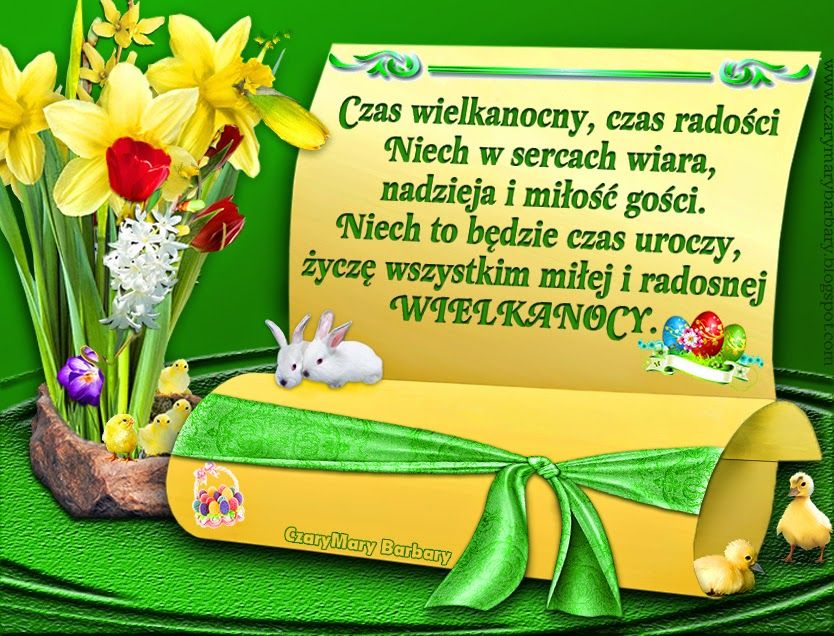 